First Name of Application CV No 1682616Whatsapp Mobile: +971504753686 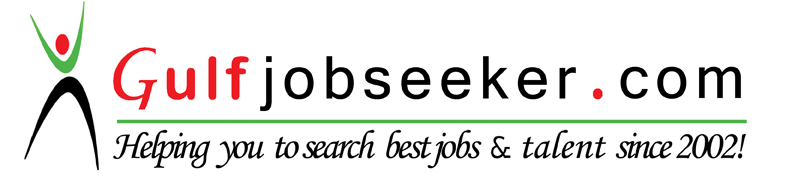 To get contact details of this candidate Purchase our CV Database Access on this link.http://www.gulfjobseeker.com/employer/services/buycvdatabase.php OBJECTIVE	To be able to work in an organization that values knowledge and present opportunities where I can enhance my personal and    professional skills learned to broaden my competencies through proper training and practices. I look forward in applying all my experiences to gain expertise in my chosen field.PERSONAL 	          		Date of Birth: October 1, 1989 INFORMATION		Civil Status:  Single Nationality:  FilipinoHeight:  5’ 10”					Weight: 70 kg.Language: English, FilipinoFather’s Name: Mario EstigoyMother’s Name: Gemmabelle EstigoyEDUCATIONAL		Tertiary EducationBACKGROUND 		Bachelor of Science in Nursing (2010)                                            Perpetual Help College of ManilaSecondary EducationOur Lady Sacred Heart College Formerly Our Lady of the Sacred Heart Academy(2002-2006)	Guimba, Nueva EcijaPrimary EducationOur Lady Sacred Heart College Formerly Our Lady of the Sacred Heart Academy (1996-2002)	Guimba, Nueva EcijaPROFESSIONAL LICENSELicensing Body	: Health Authority-Abu Dhabi (HAAD)Professional Status	: Registered NursePassed exam           : September 28, 2015Licensing Body	: Professional Regulation CommissionProfessional Status	: Registered NurseRegistration Date	: September 7, 2011Validity Date		: October 1, 2017WORK HISTORYDuration of Employment: January 9, 2013 up to March 14, 2016 (3 years experience)Bed Capacity:      	   600 beds/ Tertiary HospitalUnit:                           General pay ward (VIP ward), Urology,Medical  Surgical         Position:		  Staff NurseHospital and Unit Description: The EAST AVENUE MEDICAL CENTER is a 600-bed, tertiary, general hospital under the Department of Health. It has the primary goal of providing quality medical care and treatment to patients irrespective of sex, socio-economic status and religious creed.Designated by the DOH as a training and teaching center, the hospital provides appropriate training programs, materials and facilities that aim at providing its medical and non-medical staff with opportunities for  professional development and competency-building. Thus, with its well-trained and competent professionals,   the hospital has continued to achieve its primary goal- the delivery of quality health care services to its patients.The Urology ward consists of 40 beds 12 beds for Urology patients and 28 beds for general pay patients, with a nurse/patient ratio of 1:20 and along with surgical admissions, the ward also provides care to patients on Mechanical Ventilator and critically ill patientsJob Description: Works alongside the patient's physicians, other nurses and nursing assistants within the unit and participates in monitoring and evaluation of effective and appropriate nursing strategies. My responsibilities are:Takes in charge of patients on admission, pre-operative and post-operative condition and is involve in the planning of nursing care including dischargeInitiates diagnostic procedures and examine patients to determine the degree of surgical riskAdministers intravenous antibiotics and fluids, and oral medications according to prescribed medical standardsProvides bedside nursing care to patients such as changing of dressing, checking observations, removal of clips and sutures and assistance with mobilizationAssists with washing, dressing and feeding of patients who require help on their activities of daily livingPlan, deliver and evaluate care to patients during pre and post-surgery and make sure that the patients’ health and wellbeing needs are metActs on emergency situations that are caused by anaesthetics and surgical procedures such as respiratory and cardiac problems or further bleedingLiaises with appropriate internal and external support services which involves physiotherapists, occupational therapists, occupational discharge team and social workers, to provide seamless careWorks closely with members of multidisciplinary health care team to provide a continuous and effective level of care to patientsEquipment Used:Cardiac monitors Defibrillator ECG machine Ventilators Infusion pumpTRAININGS/SEMINARS   Basic Life Support / CPR with Automated External                                           Defibrillator GSN- ISEEC Training and Review Center                                            (February 13, 2012)Basic Intravenous Training Perpetual Succor Hospital & Maternity,Inc. (February 20-22, 2012)Nursing DocumentationEast Avenue Medical Center (January 21, 2013)Learn More from the Expert Basic Emergency Procedures East Avenue Medical Center (February 21, 2013)Medication Administration SeminarEast Avenue Medical Center (January 25, 2013Charge Nursing Training SeminarEast Avenue Medical Center (January 29, 2013)Personality DevelopmentEast Avenue Medical Center 2013Therapy Update Infusion Therapy for ChildrenEast Avenue Medical Center (June 4, 2014)Chemotherapy Harmful DrugsEast Avenue Medical Center (November 12, 2014)Knowing Your Arterial Blood GasEast Avenue Medical Center (November 21, 2014)Peri-Operative Nursing CareEast Avenue Medical Center (December 17, 2014)Ebola Virus Awareness and Preparedness SeminarEast Avenue Medical Center (January 23, 2015)Management of Patients with Arterial Catheters/linesEast Avenue Medical Center (June 16 2015) WORK EXPERIENCE       Private Duty Nurse                                            UST Hospital                                           August 2011- February 2012				 East Avenue Medical Center				 Staff Nurse from January 2013 – March 14, 2016STRENGTHS and	- Advocate for patients’ rights; strive to understand aABILITIES 	   patient’s needs and concerns.			- Competence in using Microsoft Office tools namely MS           Word, MS Excel and MS PowerPoint- Hardworking and energetic; flexible; adapt easily to change of environment and work schedule.- Maintain critical thinking skills essential to providing competent    and dignified patient care.